CLUBCLASS SCHOOL 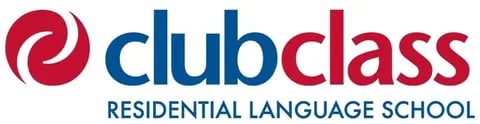 Malta, 2017г.Языковой лагерь для детей и подростков (10-16 лет) с проживанием в отеле ДАТЫ: 10.06.17 – 19.08.17 (29.06 и 15.08 уроков не будет в связи с национальными праздниками) Регистрационный сбор – 80 Евро на 1 чел.В стоимость входит:Курс:Тестирование для определения уровня знаний языкаКурсовые материалы20 уроков в неделю. Учителя исключительно носители языкаЗанятия могут быть утром и днем, вблизи от места проживания или на территории школы Максимально 15 человек в классеМногонациональный классСертификат об окончании курсаПроживание:В комфортабельном отеле на севере островаНомера с кондиционерами и индивидуальным санузлом. Максимальное размещение 4 человека в спальне.Завтрак, горячий обед (ланч бокс в дни экскурсий) и ужинАнимация:5 мероприятий на пол дня7 вечерних мероприятия2 мероприятия на целый день (в неделю)ТрансферыГрупп лидер присутствующий на всех мероприятиях и поездкахТакже включено:Групповой трансфер Аэропорт - Отель - Аэропорт24 часа контроль за детьми Карта местности, симкарта местного оператораДополнительно:Виза 75 евроМед. Страховка (1 евро в день с человека)Авиа билеты от 360 евро (для детей до 12 лет обязательно оформление сопровождения на борту) Комиссия 5%Формула расчета: курс х количество недель + регистрационный сбор + виза  + мед. Страховка  + билет Young Learners Day Campдля детей и подростков (10-16 лет) ДАТЫ: 10.06.17 – 19.08.17 (29.06 и 15.08 уроков не будет в связи с национальными праздниками) Программа дневного пребывания. Проживание детей с родителями, с понедельника по пятницу обучение в школе Стоимость программы = 311$ за неделю Регистрационный сбор – 80 Евро на 1 чел.В стоимость входит:Тестирование на определение уровня знания языкаУчебные материалы (ксерокопии) 20 уроков в неделю с носителем языка Уроки проводятся утром и в обед Максимальное число студентов в группе – 15 человекИнтернациональный классСертификат об окончании курсаАктивити: 5 мероприятий на пол дня7 вечерних мероприятия2 мероприятия на целый день (в неделю)ТрансферыГрупп лидер присутствующий на всех мероприятиях и поездкахТакже включено: Карта Мальты, Симкарта Обед (горячий или пакетированный) Комиссия 5%Стоимость за неделю обученияДополнительная ночь586 евро92 евро